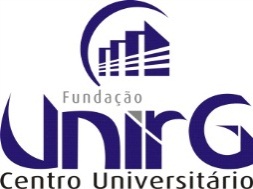 Coordenação de Estágio – Curso de Administração UnirGAPÊNDICE C – Estrutura do projeto de estágio supervisionado IIEstrutura do projeto de estágio supervisionado IICapa com encadernação espiralFolha de rostoPRÉ-Folha de aprovaçãoPRÉ-Lista de figuras (opcional)TEXTUAISLista de figuras (opcional)TEXTUAISLista de abreviaturas e siglas (opcional)Lista de abreviaturas e siglas (opcional)Lista de símbolos (opcional)Sumário (Obrigatório)TÍTULOO título deve traduzir de forma sintética o tema central do Trabalho de Conclusão de1 INTRODUÇÃO1.2 SITUAÇÃO PROBLEMÁTICA1.3 OBJETIVOS1.3.1 Objetivo geral1.3.2 Objetivos específicos1.4 JUSTIFICATIVARevela a oportunidade do projeto para o acadêmico e empresa; relevância e atualidade dotema, bem como a importância e viabilidade.2 REVISÃO DA LITERATURA (Preliminar) (mínimo 15 páginas)TEXTUAISImplica em levantar, descrever e comparar conceitos teóricos sobre o tema.  Pode-seTEXTUAISrever métodos e instrumentos de análise, trabalhos ou aplicações semelhantes em outrosrever métodos e instrumentos de análise, trabalhos ou aplicações semelhantes em outroscontextos.3 CARACTERIZAÇÃO DA ORGANIZAÇÃO (resumo do relatório – de, no mínimo,2 páginas)4 PROCEDIMENTOS METODOLÓGICOS (varia de acordo com o propósito doprojeto)4.1 DELINEAMENTO DA PESQUISA, de acordo com o propósito ou objetivo geralEstabelecido4.2 TÉCNICAS DE PESQUISA4.3 ANÁLISE DOS DADOS5 CRONOGRAMA DE ATIVIDADESDescreve as etapas do projeto. Essas atividades devem apresentar-se em uma sequêncialógica de execução.6 ORÇAMENTOApresenta os recursos necessários para a execução do projeto de pesquisa..REFERÊNCIAS (obrigatório)PÓS -APÊNDICE (Roteiro de entrevistas - obrigatório)TEXTUAISANEXO (opcional)GLOSSÁRIO (opcional)